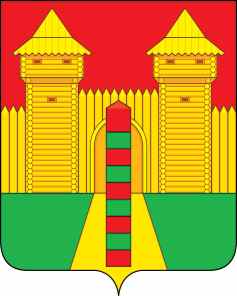 АДМИНИСТРАЦИЯ  МУНИЦИПАЛЬНОГО  ОБРАЗОВАНИЯ «ШУМЯЧСКИЙ  РАЙОН» СМОЛЕНСКОЙ  ОБЛАСТИПОСТАНОВЛЕНИЕот 19.10.2022г. № 470	         п. ШумячиВ соответствии со статьей 65 Федерального закона от 29.12.2012 г. № 273-ФЗ «Об образовании в Российской Федерации», Указом Губернатора Смоленской области от 19.10.2022г. № 103 «О дополнительных мерах социальной поддержки семьям граждан Российской Федерации, призванных на военную службу по мобилизации в Вооруженные Силы Российской Федерации»Администрация муниципального образования «Шумячский район» Смоленской областиПОСТАНОВЛЯЕТ:1. Внести в Положение о порядке расчета и установления размера платы, взимаемой с родителей (законных представителей) за присмотр и уход за детьми в муниципальных образовательных учреждениях, реализующих образовательную программу дошкольного образования, находящихся на территории муниципального образования «Шумячский район» Смоленской области (далее – Положение), утвержденное постановлением  Администрации муниципального образования «Шумячский район» Смоленской области от 09.12.2020г. № 612, следующее изменение:пункт 3.9. Положения изложить в новой редакции:«3.9. Родительская плата не взимается с родителей (законных представителей) детей следующих категорий: - дети-инвалиды; - дети-сироты, дети, оставшиеся без попечения родителей; - дети с туберкулезной интоксикацией;- дети из семей граждан Российской Федерации, призванных в Смоленской области на военную службу по мобилизации в Вооруженные Силы Российской Федерации (далее – мобилизованные граждане), в период прохождения мобилизованным гражданином военной службы по мобилизации.». Освобождение от родительской платы (далее льгота) производится ежегодно на основании следующих документов:- приказа руководителя образовательного учреждения;- заявления одного из родителей (законных представителей);- для детей-инвалидов – справка медико-социальной экспертизы; - для детей с туберкулезной интоксикацией – медицинская справка; - для детей-сирот, детей, оставшихся без попечения родителей – нормативный правовой акт органа местного самоуправления об установлении опеки или о передаче ребенка в приемную семью (за исключением случаев установления опеки по заявлению родителей);- для детей из семей граждан Российской Федерации, призванных в Смоленской области на военную службу по мобилизации в Вооруженные Силы Российской Федерации (далее – мобилизованные граждане), в период прохождения мобилизованным гражданином военной службы по мобилизации – документ, подтверждающий период прохождения мобилизованным гражданином военной службы по мобилизации».»2. Отделу по образованию Администрации муниципального образования «Шумячский район» Смоленской области (И.Г. Кулешова) обеспечить исполнение Положения.И.п. Главы муниципального образования «Шумячский район» Смоленской области                                       Г.А. ВарсановаО внесении изменения в Положение о порядке расчета и установления размера платы, взимаемой с родителей (законных представителей) за присмотр и уход за детьми в муниципальных образовательных учреждениях, реализующих образовательную программу дошкольного образования, находящихся на территории муниципального образования «Шумячский район» Смоленской области